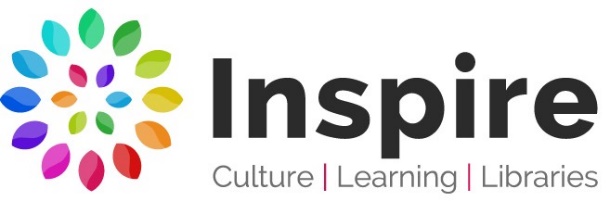 Mobile Library Routes 2021For information about requested titles or particular items of stock, please contact:Southwell Library 01636 812148. Email: southwell.library@inspireculture.org.ukDay: WednesdayDay: WednesdayMobile: EastMobile: EastMobile: EastRoute: 11Route: 11Jan 13thFeb 10thFeb 10thMar 10thApr 7thApr 7thMay 5thJun 2ndJun 30thJun 30thJul 28thAug 25thAug 25thSept 22ndOct 20thNov 17thNov 17thDec 15thStop No.LocationStop NameArriveDepart1UptonCrickets Nursery9.209.402NewarkStrawberry Hall lane10.0010.253NewarkYorke Drive, Cul-de-Sac, opp No 4810.3011.004NewarkMather Rd: Muskham View11.1011.205NewarkThe Malsters11.3011.456FarndonHolmefield11.5512.207FarndonSchool Lane12.2512.358FarndonAlmond Lane13.1013.309FarndonMemorial Hall13.3513.4510FarndonVillage way, No 2913.5014.2011FarndonBrockton Rd, No 214.3014.5012FarndonRed Rose Care Home14.5515.25